РЕШЕНИЕЗаслушав информацию заместителя председателя Городской Думы Петропавловск-Камчатского городского округа, председателя Комитета по местному самоуправлению и межнациональным отношениям Кирносенко А.В. о создании Ассоциации «Совет муниципальных депутатов Российской Федерации», Городская Дума Петропавловск-Камчатского городского округаРЕШИЛА:1. Информацию о создании Ассоциации «Совет муниципальных депутатов Российской Федерации» принять к сведению.2. Городской Думе Петропавловск-Камчатского городского округа в 2015 году в состав Ассоциации «Совет муниципальных депутатов Российской Федерации» не вступать.3. Городской Думе Петропавловск-Камчатского городского округа рассмотреть вопрос о вступлении в Ассоциацию «Совет муниципальных депутатов Российской Федерации» в 2016 году.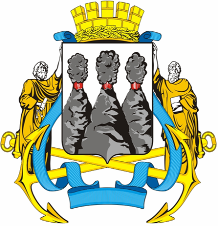 ГОРОДСКАЯ ДУМАПЕТРОПАВЛОВСК-КАМЧАТСКОГО ГОРОДСКОГО ОКРУГАот 25.02.2015 № 690-р27-я сессияг.Петропавловск-КамчатскийОб информации о создании  Ассоциации «Совет муниципальных депутатов Российской Федерации»Глава      Петропавловск-Камчатского городского округа, исполняющий полномочия председателя Городской ДумыК.Г. Слыщенко                        